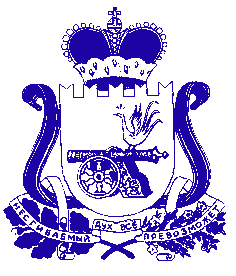 АДМИНИСТРАЦИЯ МУНИЦИПАЛЬНОГО ОБРАЗОВАНИЯ«ДЕМИДОВСКИЙ РАЙОН» СМОЛЕНСКОЙ ОБЛАСТИРАСПОРЯЖЕНИЕот 27.07.2020  №  225-р	В соответствии с приказом Министерства строительства и жилищно-коммунального хозяйства Российской Федерации от 04.06.2020 № 305/пр «Об утверждении Методических рекомендаций о порядке мониторинга и контроля устранения аварий и инцидентов на объектах жилищно-коммунального хозяйства»:	1. Назначить Яковлева А.А. – ведущего специалиста сектора гражданской защиты Администрации муниципального образования «Демидовский район» Смоленской области ответственным по подготовке и запуску системы мониторинга и контроля устранения аварий и инцидентов на объектах ЖКХ.	2. Разместить настоящее распоряжение на официальном сайте Администрации муниципального образования «Демидовский район» Смоленской области в информационно-телекоммуникационной сети «Интернет».Глава муниципального образования «Демидовский район» Смоленской области                                          А.Ф. Семенов